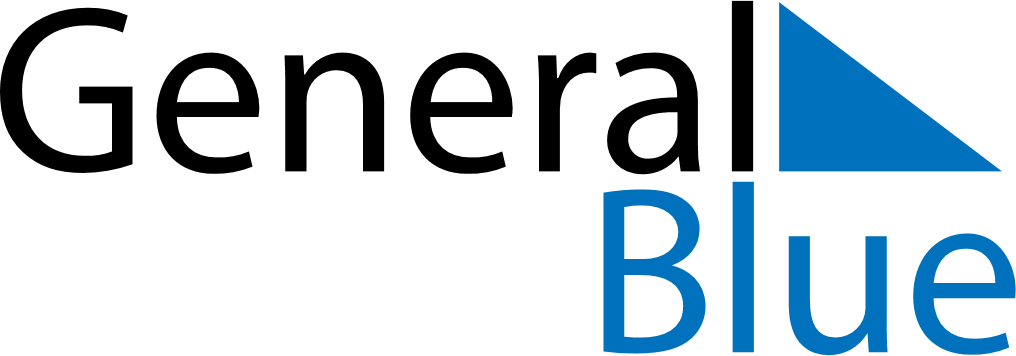 September 2023September 2023September 2023Cabo VerdeCabo VerdeSUNMONTUEWEDTHUFRISAT12345678910111213141516National Day1718192021222324252627282930